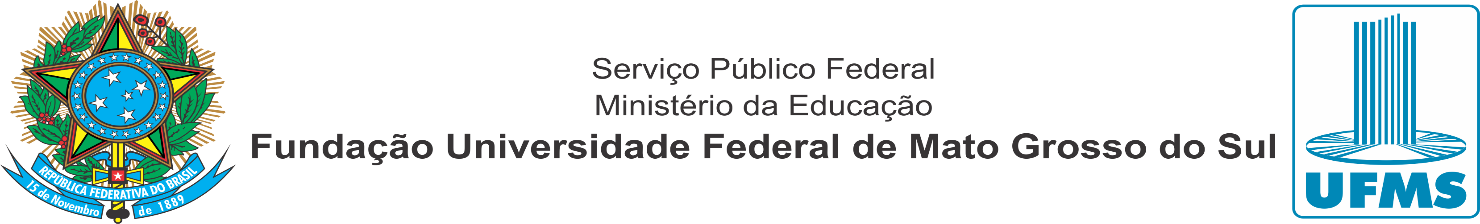 FICHA DE INSCRIÇÃOPROJETO BAILA COMIGOHorário das Aulas: Terça- feiras e Quinta-feiras 17h ás 18:30h.  INFORMAÇÕES 3291-0202 e 99907-9244*Campos obrigatório o preenchimento. *Nome:____________________________________________________________*Endereço:_________________________________________________________                                                    *Nº ____________*Bairro:____________________________________________CEP:____________________Cidade:_____________________Tel:_________________________________*Cel:___________________________ E-mail:____________________________________________________________*RG:____________________________*CPF:____________________________*Data de Nasc:________/_________/________*Sexo: (      ) FEM  /  MASC (       )*Tipo Sanguíneo: _____  *Idade: _________ *Altura: ________ *Peso:_________   *Possui alguma doença Crônica:  Sim (   ) / (   ) Não  Quais? ______________________________________________________________________________________________________________________________________                     *Toma algum medicamento:______________________________________________________________________________________________________________________________________ TERMO DE RESPONSABILIDADEAo me inscrever para o PROJETO BAILA COMIGO – Aulas de Ritmos Fitness, declaro ter conhecimento do regulamento deste evento, ter ciência que não devo faltar 3 vezes a aula de práticas de todas as atividades, assim sendo ELIMINADO do projeto e favorecendo a vaga para outro favorecido, Declaro ainda, que será de extrema responsabilidade do aluno de trazer sua garrafa de água, sua toalhinha, seu material para operações das aulas, e cuidados com seus objetos de sua extrema segurança e de extrema importância o zelo do local e do ambiente de nossas aulas de extrema responsabilidade do aluno, sendo monitorado pela coordenação do projeto, Declaro ainda, isentar irrestritamente os organizadores e patrocinadores do evento de qualquer responsabilidade por danos ou prejuízos matérias e corporais que por ventura, venham a sofrer em decorrência de minha inscrição e/ ou participação na referida atividade.___________________________________________________________________________Assinatura do Aluno(a) por extenso __________________________________________Mathias da Silva RondonCoordenador do Projeto - “Projeto Ritmos Fitness”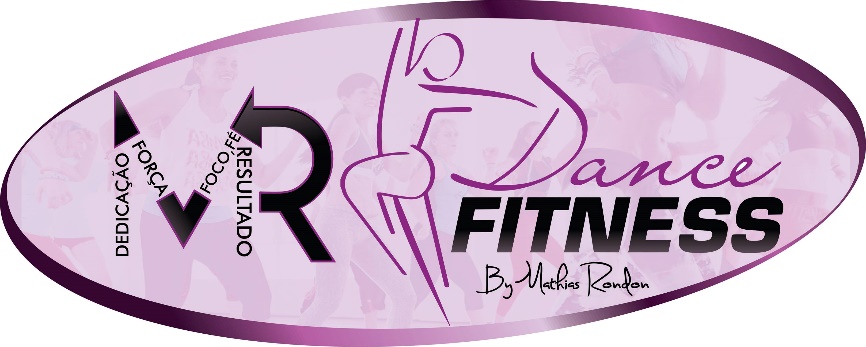 CÂMPUS DE COXIM – CPCX/UFMSAv. Márcio Lima Nantes, S/N – Vila da Barra – Coxim/MS – Brasil – CEP 79400-000Ramal: SECAC 2202 / SECAD 2218 / e-mail: cpcx@ufms.brhttp://www.cpcx.ufms.br